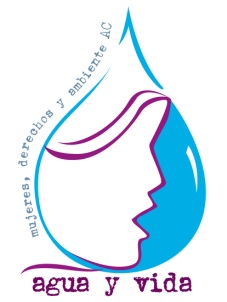 Carta de intención1. Nombre completo:2. Teléfono y correo electrónico:3. Universidad en la cual estudias:4. Carrera que estudias:5. Describa a detalle los enfoques académicos que has desarrollado durante tu carrera, enfatizando los temas y autoras (o autores) con los cuales te identificas (máximo 150 palabras):6. Describa en detalle los temas de Agua y Vida que son de tu interés, en los cuales tengas experiencias o ganas de profundizar (máximo 100 palabras):7. Describa cómo el servicio social en Agua y Vida puede colaborar con tu desarrollo académico y/o profesional (máximo 150 palabras):7. Mencionas tus habilidades y la manera en cómo pueden aportar a Agua y Vida (máximo 100 palabras):8. Menciona tus limitaciones y/o dificultades, y compártanos cómo podría afectar en tu desempeño en el Servicio Social, y qué estrategias realizarías para amenizar su impacto (máximo 150 palabras):9. Utiliza este espacio para compartir cualquier otra información que consideres relevante: 